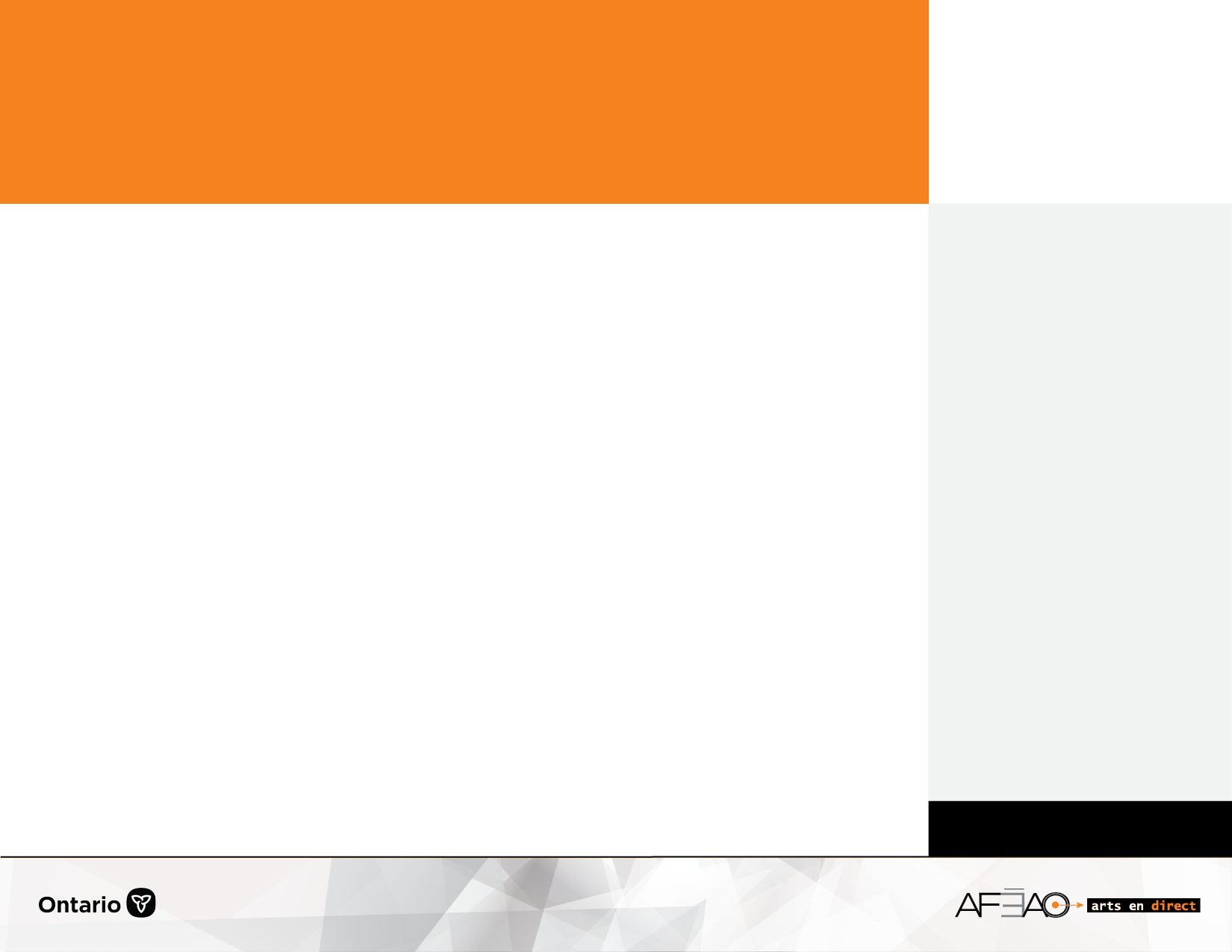 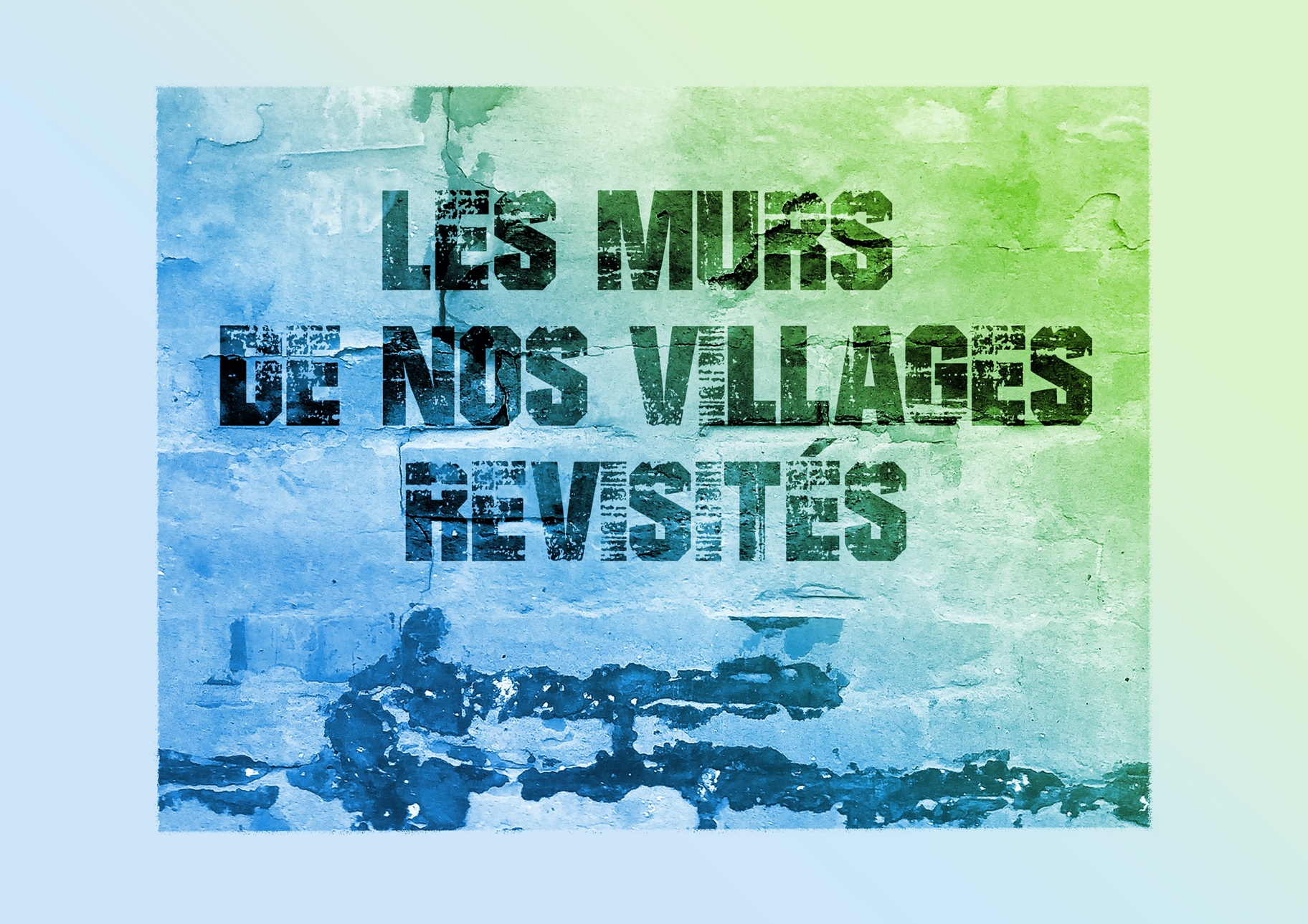 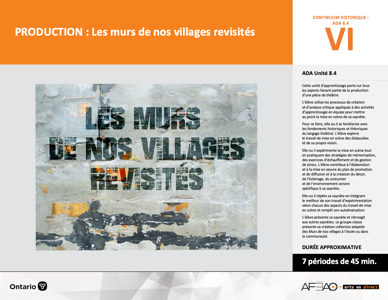 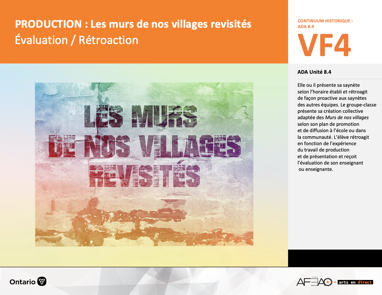 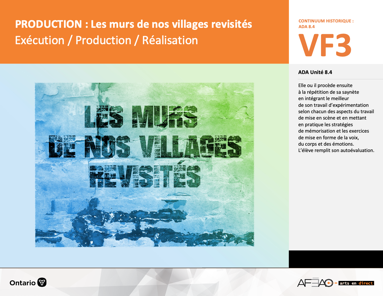 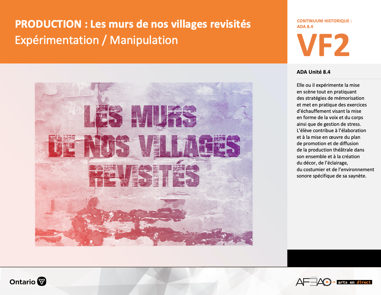 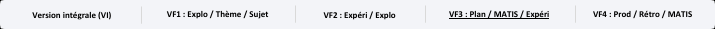 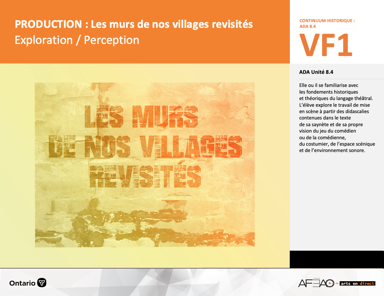 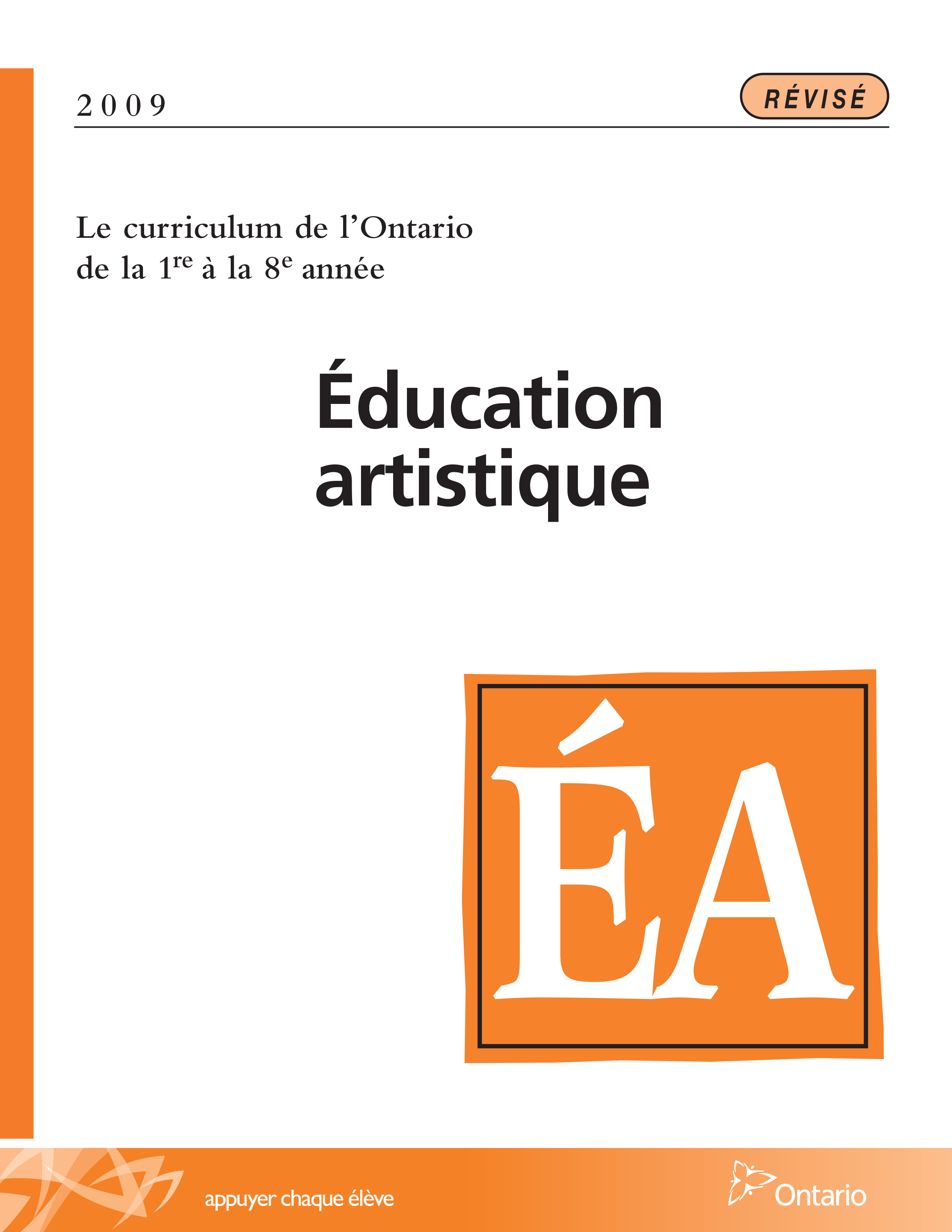 Table des matières Description Liste des attentes et contenusArt dramatique - 8e annéeTableau des fondements théoriques à l’étudeArt dramatique - 8e annéeDéroulementExécution / Production / Réalisation DescriptionCette unité d’apprentissage porte sur tous les aspects faisant partie de la production d’une pièce de théâtre. L’élève utilise les processus de création et d’analyse critique appliqués à des activités d’apprentissage en équipe pour mettre au point la mise en scène de sa saynète. Pour ce faire, elle, il ou iel se familiarise avec 
les fondements historiques et théoriques du langage théâtral. L’élève explore le travail de mise en scène à partir des didascalies contenues dans le texte 
de sa saynète et de sa propre vision. Elle, il ou iel expérimente la mise en scène tout en pratiquant des stratégies de mémorisation, des exercices d’échauffement 
et de gestion de stress. L’élève contribue à l’élaboration et à la mise en œuvre du plan de promotion et de diffusion et à la création du décor, de l’éclairage, 
du costumier et de l’environnement sonore spécifique à sa saynète. Elle, il ou iel répète sa saynète en intégrant le meilleur de son travail d’exploration 
et d’expérimentation selon chacun des aspects du travail de mise en scène et remplit son autoévaluation. L’élève présente sa saynète et rétroagit 
aux autres saynètes. Le groupe-classe présente sa création collective adaptée des Murs de nos villages à l’école ou dans la communauté.Description de chaque étape du déroulement VF (fragmentée) VF3 : Exécution / Production / RéalisationElle, il ou iel procède ensuite à la répétition de sa saynète en intégrant le meilleur de son travail d’expérimentation selon chacun des aspects du travail de mise 
en scène et en mettant en pratique les stratégies de mémorisation et les exercices de mise en forme de la voix, du corps et des émotions. L’élève remplit 
son autoévaluation.Liste des attentes et contenus À la fin de la 8e année, l’élève doit pouvoir :ART DRAMATIQUEAttente :A1. réaliser diverses productions dramatiques en appliquant les fondements à l’étude et en suivant le processus de création artistique. A2. communiquer son analyse et son appréciation de diverses productions dramatiques en utilisant les termes justes et le processus d’analyse critique. A3. expliquer la dimension sociale et culturelle de l’art dramatique ainsi que les fondements à l’étude dans diverses productions dramatiques d’hier 
et d’aujourd’hui, provenant d’ici et d’ailleurs. CONTENUS D’APPRENTISSAGEPour satisfaire aux attentes, l’élève doit pouvoir :Production et expression A1.1 recourir au processus de création artistique pour réaliser diverses productions dramatiques.A1.2 présenter, sous forme de jeu ou de mise en lecture, des extraits de pièces de théâtre devant un auditoire en utilisant la technologie. A1.3 jouer successivement différents personnages en adaptant sa voix, ses gestes et le niveau de langue dans plusieurs situations dramatiques.Analyse et appréciationA2.1 recourir au processus d’analyse critique pour analyser et apprécier diverses productions dramatiques. A2.2 analyser, à l’aide des fondements à l’étude, plusieurs formes de représentation en art dramatique. A2.3 exprimer de différentes façons son appréciation de productions dramatiques, d’ici et d’ailleurs, qui ont pour thème l’identité 
culturelle francophone.Connaissance et compréhensionA3.1 classifier plusieurs formes de représentation selon leur genre en faisant ressortir les similitudes et les différences de chaque genre, 
et en commentant leurs contributions à la société.A3.3 décrire l’influence de la technologie émergente dans des productions contemporaines.A3.4 comparer divers indices socioculturels, y compris des référents culturels de la francophonie relevés dans les œuvres étudiées. Tableau des fondements théoriques à l’étudeART DRAMATIQUE 
FONDEMENTS À L’ÉTUDE 8E ANNÉEDéroulementExécution / Production / RéalisationMatériel, outil, équipementPrévoyez utiliser : l’Annexe 2 intitulée : Grille d’observation du travail d’équipe (voir : PRODUC_VF1_Annexe2).Prévoyez remettre l’Annexe 3 intitulée : Version finale (voir : PRODUC_VF2_Annexe3).Prévoyez élaborer un horaire de présentation et faire faire l’enregistrement vidéo des présentations de chaque équipe.Enseignante / Enseignant Remettez l’évaluation de Expliquez que les prochains deux (2) cours serviront à bien « camper » tous les aspects de la mise en scène de sorte à développer la confiance 
en soi et le plaisir d’interpréter la saynète.Pendant dix (10) minutes invitez les élèves à des exercices, de leur choix, pour la mise en forme physique et mentale avant de débuter le travail 
de répétition.Précisez que l’élève individuellement utilise les exercices qui répondent le plus à leurs besoins : relaxation, mémorisation, gestion de stress avant d’entrer en scène (p. ex., grandes respirations, visualiser son personnage, relaxer son corps par des étirements). Insistez sur l’importance de répéter ses répliques chez soi juste avant de s’endormir jusqu’au moment de la présentation en salle de classe 
et de la représentation à l’école ou dans la communauté.Superviser ce travail de mémorisation et de gestion de stress au début de chaque cours.Pendant dix (10) minutes, animez une courte discussion sur ce en quoi comporte le travail de promotion et de diffusion au sein d’une compagnie 
de théâtre (p. ex., promotion : communiqué de presse aux médias, affiche de promotion en communauté, entrevue; diffusion : sur les médias sociaux, courriel à la liste d’envoi). Invitez ensuite les élèves d’appliquer ces notions à la production de la création collective adaptée de la classe. Faites des mises au point de ce dossier à chaque cours entre les répétitions des saynètes. Invitez les équipes à répéter la saynète en intégrant tous les aspects liés à la mise en scène au moins deux à trois (2 à 3) fois à chaque cours.Circulez, supervisez à l’aide de l’Annexe 2 intitulée : Grille d’observation du travail d’équipe (voir : PRODUC_VF1_Annexe2).Distribuez l’horaire des présentations des saynètes.Élève Familiarise-toi avec les exercices de mémorisation et de gestion de stress afin de développer la confiance en soi et pour gérer les émotions, c’est-à-dire le mauvais stress avant d’entrer en scène et ce au début de chaque cours. Répète tes répliques avant de t’endormir cela favorise la mémoire du texte.Assure-toi avec ton équipe de consulter l’horaire des présentations et que tout le matériel et l’équipement nécessaire en lien avec la mise en scène 
est prêt à utiliser lors de ta présentation.DOCUMENTS D’ACCOMPAGNEMENTPRODUC_VF1_Annexe2PRODUC_VF2_Annexe3